Publicado en Madrid el 27/07/2021 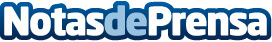 Fundación Mahou San Miguel firma una alianza con Cruz Roja para reforzar su programa de orientación laboral Destinará 300.000 euros a favorecer el acceso al empleo de personas en situación vulnerable, mediante orientación profesional y la creación de contenidos para sus canales digitalesDatos de contacto:Redacción648183184Nota de prensa publicada en: https://www.notasdeprensa.es/fundacion-mahou-san-miguel-firma-una-alianza Categorias: Comunicación Solidaridad y cooperación Recursos humanos http://www.notasdeprensa.es